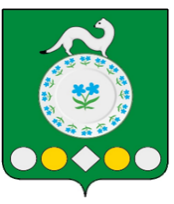 Российская ФедерацияИркутская областьУсольский муниципальный районМишелевское городское поселениеА Д М И Н И С Т Р А Ц И ЯР А С П О Р Я Ж Е Н И ЕОт 20.03.2024                                                                                                                      № 82 -рр.п. МишелевкаО проведении публичных слушаний по обсуждению проекта решения Думы Мишелевского муниципального образования «Об исполнении бюджета Мишелевского городского поселения Усольского муниципального района Иркутской области за 2023 год»Руководствуясь «Порядком организации и проведения публичных слушаний в Мишелевском муниципальном образовании», утвержденного решением Думы Мишелевского муниципального образования от 28.02.2023 № 30, статьями 16,23,46 Устава Мишелевскогомуниципального образования:1. Провести 22 апреля 2024 года на территории Мишелевского муниципального образования публичные слушания в форме открытого голосования, путем поднятия участником публичных слушаний руки, по обсуждению проекта решения Думы Мишелевского муниципального образования «Об исполнении бюджета Мишелевского городского поселения Усольского муниципального района Иркутской области за 2022 год».2. Местом проведения определить актовый зал администрации Мишелевского муниципального образования. Время проведения Публичных слушаний: 10:00.3. Для организации подготовки и проведения публичных слушаний создать комиссию в составе:1) Кривель А.М. - заместитель главы Мишелевского муниципального образования, председатель комиссии;2) Евтеев Е.В. - председатель Думы Мишелевского муниципального образования, заместитель председателя комиссии;3) Березкова Е.Н.- начальник отдела финансов, экономики и муниципальных закупок;3Белокопытова Е. А. - консультант по организационно – правовой и кадровой работе, секретарь комиссии.4. Установить, что предложения и замечания по проекту решения Думы Мишелевского муниципального образования «Об исполнении бюджета Мишелевского городского поселенияУсольского муниципального района Иркутской области за 2024 год» принимаются в администрации Мишелевского муниципального образования (р.п.Мишелевка, ул. Титова, 1а) в период с 21 марта 2024 года по 19 апреля 2024 года с 8:00 до 17:00 в кабинете № 3 (телефон/факс 8(39543)27-343, эл. почта: mishelevka@yandex.ru).5. Опубликовать настоящее распоряжение в газете «Новости» и разместить в информационно-телекоммуникационной сети «Интернет» на официальном сайте администрации Мишелевского муниципального образования (мишелёвка.рф).6. Опубликовать заключение о результатах публичных слушаний в газете «Новости» не позднее, чем через 10 календарных дней после окончания слушаний.Глава Мишелевского муниципального образования                                                                                         Н.А.Валянин